Get Organized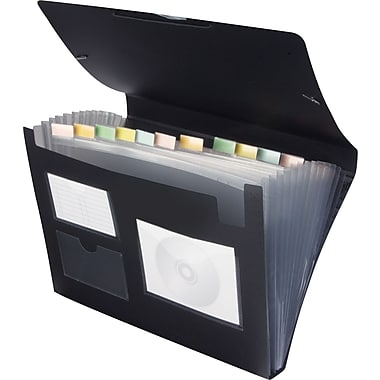 Purchase an Accordion File Folder like the one pictured here: Label the tabs with the following labels:Services Put copies of your service provider list herePut service provider business cards hereEvaluationsPut all medical evaluations hereDischarge SummariesKeep all discharge summaries from hospital stays and treatment facilities hereTreatmentPut all treatment paperwork here (put options here is child has not yet been to a treatment center)Legal Put all Guardianship, Adoption, Foster Care, and other legal documents pertaining to the child herePut police reports hereResourcesPut resources that you can call, are given, or things you plan to read here Therapy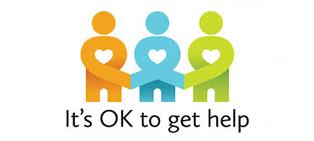 Put all therapy notes and paperwork hereMedicationsKeep your medication list and log hereInsurancePut all insurance information including EOBs hereSchoolPut all attendance and IEP information hereBillsKeep copies of all medical, therapy, and treatment bills hereCountyKeep all paperwork from the county hereAppointmentsKeep track of all appointments, including missed appointments, and appointments to make hereWhen the file folder gets too full place all past papers into files labeled the same as the folder in a drawer or box at home.  